ZnüniplanZvieriplan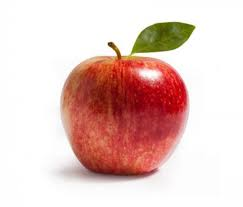 MontagDienstagMittwochDonnerstagFreitagVollkornreiswaffelKäseröllchenApfelHimbeerjoghurtNussmischungApfelKnäckebrotFrischkäseApfelFrüchteplatte saisonalBlevitaKarfreitagMontagDienstagMittwochDonnerstagFreitagital. LandbrotGeflügelsalamiFrüchteCastello dunkelTomate MozzarellaFrüchteVollkornbrotBündnerfleischRadieschenFrüchteVollkornzopfRohschinkenEssiggurkeFrüchteKarfreitag